УТВЕРЖДАЮ:детский дом»В. Ручковскаяг.Положениео комиссии по урегулированию споров между участниками образовательных отношений в КГКУ «Ванаварский детский дом»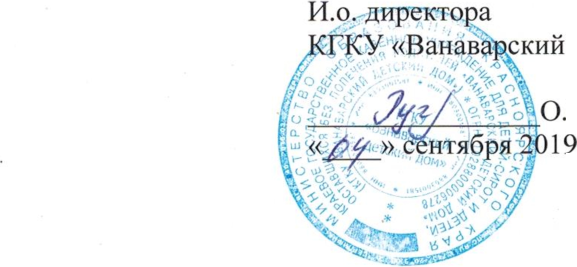 Общие положенияКомиссия по урегулированию споров между участниками образовательных отношений (далее - Комиссия) создана в соответствии с требованиями Положения о нормах профессиональной этики педагогических работников, частью 2 статьи 45 Федерального закона от 29.12.2012 г. № 273- ФЗ «Об образовании в Российской Федерации».Комиссия в своей деятельности руководствуется Конституцией Российской Федерации, законами и иными нормативными правовыми актами Российской Федерации, Положением о нормах профессиональной этики педагогических работников.Права и обязанности КомиссииКомиссия имеет право:запрашивать у участников образовательных отношений необходимые для ее деятельности документы, материалы и информацию;-устанавливать сроки представления запрашиваемых документов, материалов и информации;проводить необходимые консультации по рассматриваемым спорам с участниками образовательных отношений;приглашать участников образовательных отношений для дачи разъяснений.Комиссия обязана:объективно, полно и всесторонне рассматривать обращение участника образовательных отношений;обеспечивать соблюдение прав и свобод участников образовательных отношений;принимать решение в соответствии с законодательством об образовании, локальными нормативными актами КГКУ «Ванаварский детский дом».III. Состав КомиссииКомиссия создается в составе 5 членов из числа представителей педагогического коллектива, администрации, выборного органа первичной профсоюзной организации КГКУ «Ванаварский детский дом».Состав Комиссии закрепляется приказом директора КГКУ «Ванаварский детский дом».Порядок работы КомиссииКомиссия самостоятельно определяет порядок организации своей работы. Основной формой деятельности Комиссии являются заседания, которые проводятся по мере необходимости. Ход заседаний фиксируется в протоколе.Заседание Комиссии считается правомочным, если на нем присутствует не менее 3 из 5 ее членов.Решение Комиссии принимается открытым голосованием простым большинством голосов, присутствующих на заседании.Решения Комиссии оформляются протоколами, которые подписываются всеми присутствующими членами Комиссии.Решение Комиссии может быть обжаловано в установленном законодательством РФ порядке.Срок полномочий КомиссииКомиссия сохраняет свои полномочия на период действия Положения о нормах профессиональной этики педагогических работников.Министерство образования Красноярского края краевое государственное казённое учреждение для детей-сирот и детей, оставшихся без попечения родителей “Ванаварский детский дом”Приказ04.09.2019г.№ 125-пО создании комиссииВ целях урегулирования споров между участниками образовательных отношений в КГКУ «Ванаварский детский дом»ПРИКАЗЫВАЮ:Создать постоянно действующую комиссию.Утвердить состав комиссии:Члены комиссии:Мочалова Е.В.Михалевич И.Н.Леонтьев Н.Н.Суханова Н.Н.Строганова О. И.Контроль за исполнением настоящего приказа оставляю за собой.И.о. директора КГКУ“Ванаварский детский дом”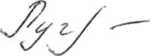 О.И. Ручковская